Для заказчиков, работников контрактных служб, контрактных управляющих!Краткосрочное повышение квалификации  С 4 июня по 9 июня 2018 года«Изменения в законодательстве Российской Федерации и иных нормативных правовых актах о контрактной системе в сфере закупок, вступающие в силу с 1 июля 2018 года. Особенности закупок в электронной форме»  Уважаемые коллеги!      С 1 июля 2018 года вступают в силу изменения в Федеральный закон №44-ФЗ, которые существенно меняют правила осуществления закупок товаров, работ, услуг для государственных и муниципальных нужд. В частности, сокращаются сроки ожидания после внесения изменений в план-график закупок, вводятся электронные процедуры конкурентных закупок, устанавливаются новые требования к обеспечению заявок, предоставлению банковских гарантий и другое.              В связи с изложенным Учебный центр «Интеллект Ресурс» приглашает специалистов в сфере закупок Вашей организации пройти обучение по краткосрочной программе повышения квалификации «Изменения в законодательстве Российской Федерации и иных нормативных правовых актах о контрактной системе в сфере закупок, вступающие в силу с 1 июля 2018 года. Особенности закупок в электронной форме».       Обучение будет проходить в очно-заочной форме с применением дистанционных образовательных технологий. Продолжительность программы - 40 академических часов. По окончании обучения выдается удостоверение о повышении квалификации.     Этапы обучения.1. 4 июня и 5 июня с 13.00 часов до 16.00 часов – лекции в режиме видео-онлайн путемподключения  слушателей к каналу связи, по которому в прямом эфире (время московское) будет осуществляться трансляция. Ссылку и персональный код доступа слушатели получат после заключения договора.2. Экзамен в форме тестирования. 7 июня каждому слушателю будет направлен вариант тестаиз 15 вопросов, ответы на который необходимо направить на адрес электронной почты cdozakupki@mail.ru до 8 июня включительно. Для сдачи экзамена слушателю необходимо правильно ответить на не менее чем 10 вопросов (в каждом вопросе три варианта ответа, и только один из них правильный).3. Выдача удостоверений будет производиться после оплаты обучения в офисе учебного центра по адресу г. Владимир, ул. Дворянская 27 «А», корпус 7, офис 31, начиная с 9 июня, или удостоверение будет направлено по почте по адресу нахождения организации или по домашнему адресу слушателя.                                Обучение проводит:       кандидат экономических наук, руководитель Центра дополнительного профессионального образования в сфере закупок, коммерческий директор ООО «ЦУЗ» Соловьев Юрий Анатольевич.       Стоимость обучения 1 (одного) слушателя от организации (НДС не облагается): 2 000 руб., 1 800 руб. при обучении двух сотрудников;1 500 руб. при обучении трех сотрудников;1 300 руб. при обучении четырех сотрудников;1 000 руб. при обучении пятерых и более сотрудников.                                                          Если Вы не сможете прослушать лекции в онлайн режиме, мы предоставим Вам записи лекций, которые Вы сможете прослушать и посмотреть в удобное для Вас время.          Важно! Все слушатели смогут задать вопросы до, во время и после проведения обучения. Адрес электронной почты cdozakupki@mail.ruЗаявка на обучение«Изменения в законодательстве Российской Федерации и иных нормативных правовых актах о контрактной системе в сфере закупок, вступающие в силу с 1 июля 2018 года. Особенности закупок в электронной форме» Сроки проведения: с 4 июня по 9 июня 2018 г.
Организация: _________________________________________________________________
Юридический адрес: ___________________________________________________________
Почтовый адрес: ______________________________________________________________
Телефон: _____________________________________________________________________
Факс: _________________________________  E-mail: _______________________________
Руководитель организации: _____________________________________________________
Должность руководителя организации: ___________________________________________Действующий на основании_____________________________________________________
Контактное лицо (ФИО, должность, телефон): _____________________________________
_____________________________________________________________________________
Расчетный счет: _______________________________________________________________
Название и адрес банка: ________________________________________________________
Кор. счет банка: _______________________________________________________________
БИК: _________________________________________________________________________
ИНН: ________________________________________________________________________
КПП: ________________________________________________________________________

Просим зарегистрировать в качестве слушателя курса повышения квалификации следующего(их) сотрудника(ов): 

      Оплату за услуги гарантируем
Руководитель __________________                  Гл. бухгалтер ____________________
С уважением, И.о. директора						Учебного центра «Интеллект Ресурс»                                          	            Ю.Ю. ПоленоваРуководитель Центра дополнительного                               профессионального образования в сфере закупок                                    Ю.А. Соловьев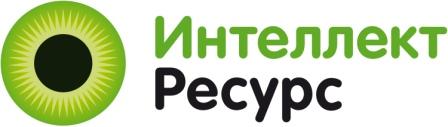 Частное образовательное учреждение дополнительного профессионального образования Учебный центр «Интеллект Ресурс»
600001, г. Владимир, ул.Дворянская, д.27А, корп.7, оф.31,    телефон (4922) 46-46-50, Е-mail:intelres@list.ru, cdozakupki@mail.ru,№ п/пФ.И.О., должность, мобильный телефон участника